Инструкция для внесения БИК и расчетного счета для 20 счетов.-Заходите в личный кабинет на ЕИС (zakupki.gov.ru)- Выбираете “Администрирование”  “Реквизиты счетов организации”- в открывшемся окошке находите ваш 20 счет для обеспечения он долен быть без галочки Рисунок 11* тут находите ваш 20 счет для обеспечения.2* нажимаете указать банковские реквизиты- в открывшемся окне -Рисунок 23* выбираете из списка нужные вам расчетный счет и БИК4* Жмете сохранить - проверяете и ВСЕ.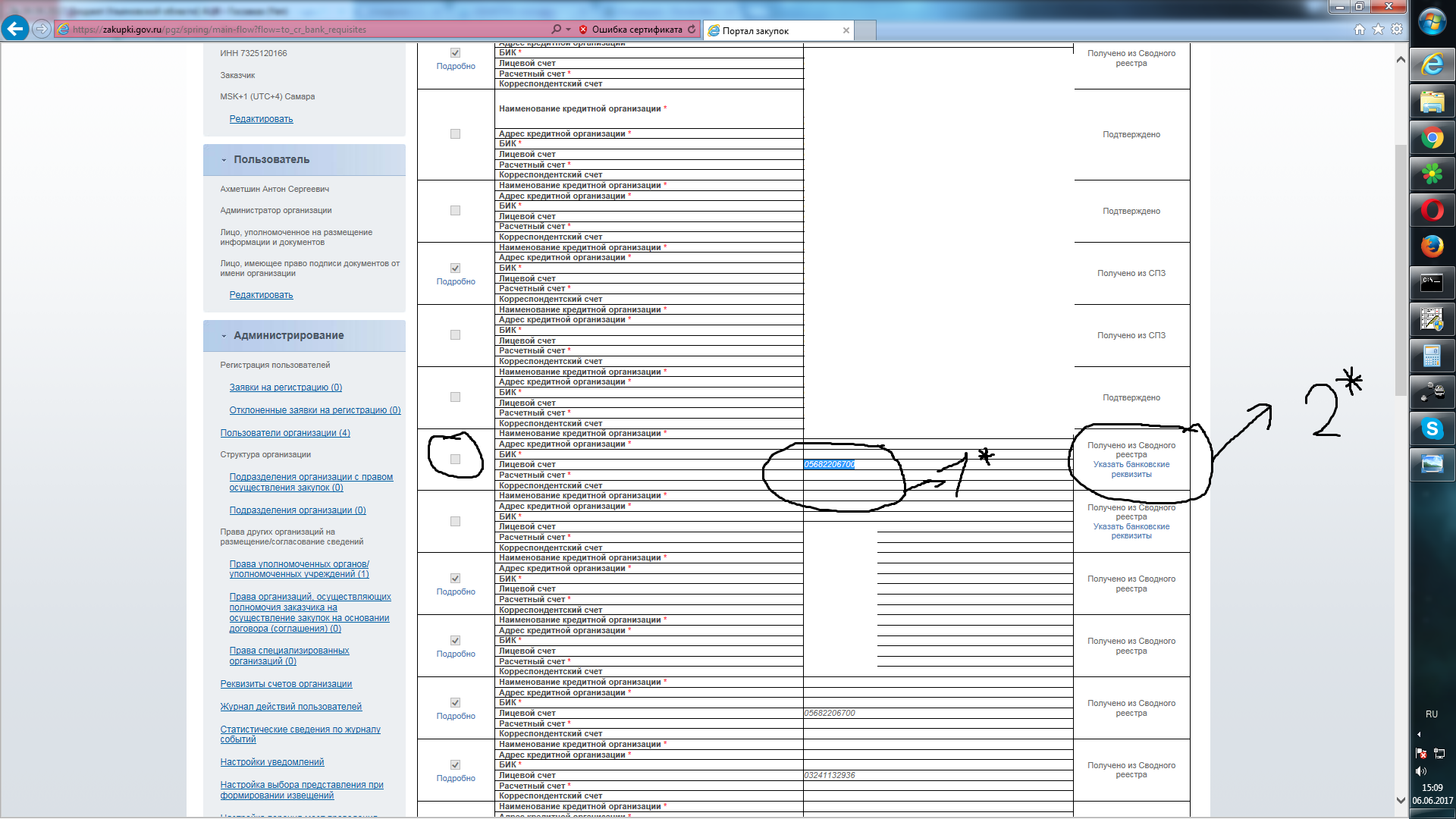 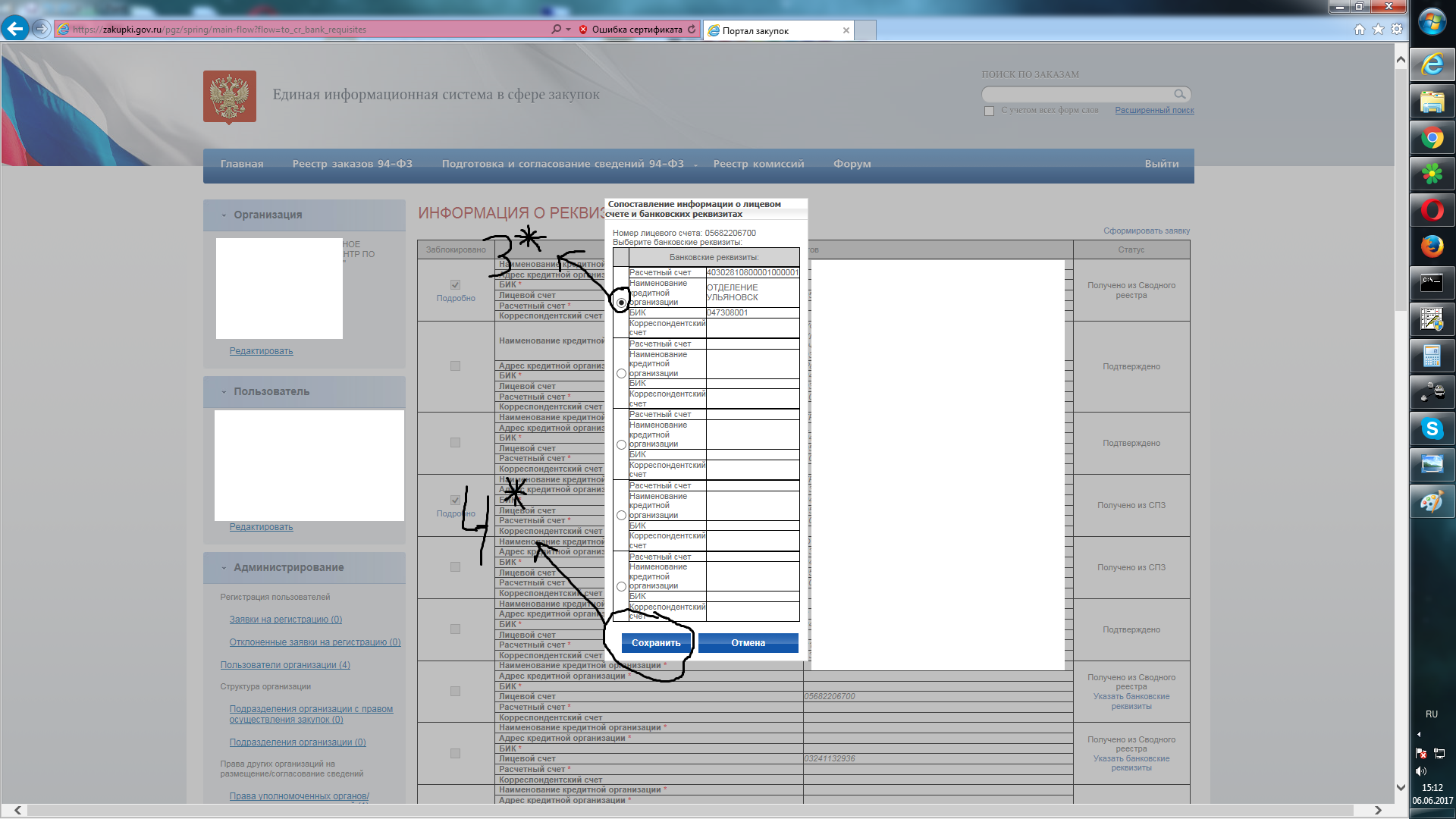 